СОВЕТ  ДЕПУТАТОВ СЕЛЬСКОГО  ПОСЕЛЕНИЯДОБРИНСКИЙ  СЕЛЬСОВЕТ Добринского муниципального районаЛипецкой области34-я сессия  2-го созываРЕШЕНИЕ   12.04.2022г.                                   п.Добринка	                              № 118-рсОб итогах работы администрациисельского поселения Добринский сельсовет за 2021 год.Подводя итоги за прошедший год следует отметить, что 2019 год для нашего сельского поселения был достаточно плодотворным. Сохранены положительные тенденции в развитии основных отраслей экономики и в повышении уровня жизни жителей населения. Население сельского поселения составляет: 9391 человек ( По Похоз.книге) Общая площадь земель с\п  Добринский сельсовет - 13 194 га.                   В состав поселения входит 10 населенных пунктов: п.Добринка, д.Федоровка, д.Воскресеновка, п.свх.Кооператор, д.Наливкино, д.Киньшино, д.Никанорово, с.Сафоново. д.Скучаи, п.Брянский.На территории поселения расположены: 2 общеобразовательные школы, имеется 4 детских сада, 2 больницы, 2 поликлиники, 1 ФАП, 2 Дома Культуры. Основным и главным финансовым инструментом для достижения стабильности социально-экономического развития поселения, является бюджетБюджет поселения по налоговым и неналоговым доходам и безвозмездным поступлениям был исполнен на 127,4% процентов в сумме 40 214,6 т.р. (слайд №1)- налог на доходы с физических лиц - 6 306,8 т. руб (93,7% от плана)-налог, взимаемый в связи с упрощенной системой налогообложения -  18 363,3т. руб  (113,5 % от плана)- единый сельскохозяйственный налог –1059,7т. руб (660% ). - налог на имущество физических лиц - 4260,2руб (645,5%)- земельный налог -  9075,5 т. руб  (125,3%)Бюджет в 2021 году сложился с профицитом.Основная часть бюджета была использована на благоустройство территории населенных пунктов, развитие инфраструктуры, обеспечение жизнедеятельности поселения:                                                     (слайд№2)1. Жилищное хозяйство: 1493,1 т. руб. (взносы за капремонт, содержание котельных, ремонт муниципального жилья (врачи, М.Горького 14)2.  Содержание дорог: 6670,0 т. руб. (ямочный ремонт, установка знаков, нанесение разметки дорог, окашивание, опиловка деревьев вдоль обочин дорог, подметание улиц и расчистка, уборка снега в зимний период)	3. Благоустройство: 34 028,8 т. рубв т.ч.:- 8678,3 т.руб - ул. освещение- 234,3 т.руб – озеленение (посадка цветов в парках, клумбах)      - благоустройство улиц поселка Добринка- 12 033,3т.р. всего (окашивание, подметание, привоз песка, земли, фонтан, парки, скверы, памятники).- строительство парка 6210,9 т.р., (парк по ул.Октябрьская)- строительство детской площадки п.Добринка ул.Кр. Зорька - 262 т.р.,Объем расходов бюджета сельского поселения в расчете на одного жителя сельского поселения составил - 6074,25 руб. РЕШИЛ:1. Работу администрации сельского поселения Добринский сельсовет за 2021 год принять к сведению.2.Администрации сельского поселения Добринский сельсовет в 2022 году:   2.1. Активизировать работу по благоустройству и повышению санитарной культуры поселка и населенных пунктов, работу с населением по наведению санитарного порядка на придомовых территорий, по проведению целенаправленной работы по профилактике преступности, пьянства и наркомании.   2.2. Принять меры по обеспечению поступления налогов, сборов и других обязательных платежей в бюджет поселения, а также по сокращению задолженности по их уплате.    2.3. Принять меры по обеспечению высоких темпов строительства жилья, в том числе с участием  в областных жилищных программах.  3.Включить в программу благоустройства на 2022 год следующие виды работ: - асфальтирование и ремонт дорог по улицам сельского поселения; - дальнейшее развитие малого и среднего предпринимательства4. Принять необходимые меры по улучшению демографической ситуации в поселке, а именно: активизировать санитарно-просветительную работу среди населения через средства массовой информации по пропаганде здорового образа жизни, приобщение граждан к физической активности, занятиям спортом, отказа от табакокурения  и злоупотребления алкоголем. Председатель Совета депутатов  сельского поселенияДобринский сельсовет                                                                      В.Н. Авцынов         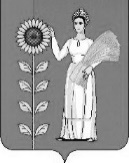 